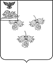 МУНИЦИПАЛЬНЫЙ СОВЕТмуниципального района«красненский район»Р Е Ш Е Н И Ес. Красное«28» июня 2022 года			            	                        № 402«О внесении изменений в решение Муниципального совета Красненского района от 30.11.2021 года № 333 «О передаче сельским поселениям части полномочий муниципального района «Красненский район» Белгородской области по содержанию автомобильных дорог местного значения».Руководствуясь пунктом 5 части 1 статьи 14, частью 4 статьи 15 Федерального закона от 6 октября 2003 года № 131-ФЗ «Об общих принципах организации местного самоуправления в Российской Федерации»,  статьёй 29 Устава муниципального района «Красненский район» Белгородской области, Муниципальный совет Красненского района решил:1. Внести изменения в решение Муниципального совета от 30.11.2021 года № 333 «О передаче сельским поселениям части полномочий муниципального района «Красненский район» Белгородской области по содержанию автомобильных дорог местного значения»:       - пункт 2.1.4. Соглашения, утвержденного в пункте 2 вышеназванного решения, изложить в следующей редакции:«2.1.4. по элементам обустройства автомобильных дорог:          - очистка и мойка стоек, дорожных знаков, замена поврежденных дорожных знаков и стоек, подсыпка и планировка берм дорожных знаков;    - содержание в чистоте и порядке, а также устранение отдельных повреждений памятников, панно, беседок, скамеек и других объектов архитектурно-художественного оформления;- содержание в чистоте и порядке тротуаров, устранение повреждений покрытия тротуаров; -  устройство недостающих искусственных неровностей;- установка элементов освещения на пешеходных переходах, автобусных остановках, в том числе автобусных осветительных систем;- устранение деформации и выбоин, просадок, шелушения;- ликвидация колей глубиной до 30 мм, фрезерование или срезка гребней выпора и неровностей по колеям, с заполнением колей черным щебнем или афальтобетоном и устройством защитного покрытия на всю ширину;- восстановление изношенных верхних слоев асфальтобетонных покрытий на отдельных участках длиной до 50 м;- уход за разметкой, нанесение вновь и восстановление изношенной вертикальной и горизонтальной разметки, с удалением остатков старой разметки;        - эвакуация объектов препятствующих проезду транспортных средств.»       - пункт 2.1.6. Соглашения изложить в следующей редакции:«по озеленению:- художественно-ландшафтное оформление дорог (разбивка цветочных клумб, посадка живых изгородей и другие работы);- уход за посадками: обрезка веток для обеспечение видимости, уборка сухостоя, защита лесопосадок от пожаров, вредителей растений. Посадка деревьев и кустарников, утилизация порубочных остатков, ликвидация растительности химическим способом.»- Раздел 2 Соглашения дополнить пунктом 2.1.8., следующего содержания: «2.1.8 прочие затраты по содержанию:- разработка проектов организации дорожного движения, схем дислокации дорожных знаков и разметки, экспертиза проектов;- паспортизация автомобильных дорог и искусственных сооружений;- организация ограничения движения транспорта в установленном порядке, установка и уход за временными дорожными знаками.»2.  Рекомендовать администрации Красненского района внести изменения в соглашения, заключенные с сельскими поселениями муниципального района «Красненский район» Белгородской области по осуществлению части полномочий муниципального района «Красненский  район» Белгородской области.3. Заместителю председателя Муниципального совета Красненского района (Петрищева Л.А.) опубликовать настоящее решение в порядке предусмотренном уставом Красненского района.4. Контроль за исполнением настоящего решения возложить на постоянную комиссию Муниципального совета Красненского района по  экономическому развитию, бюджету, налоговой политике, и управлению муниципальной собственностью (Дрожжина И.И.)         Председатель Муниципального совета    Красненского районаА.И.Головин